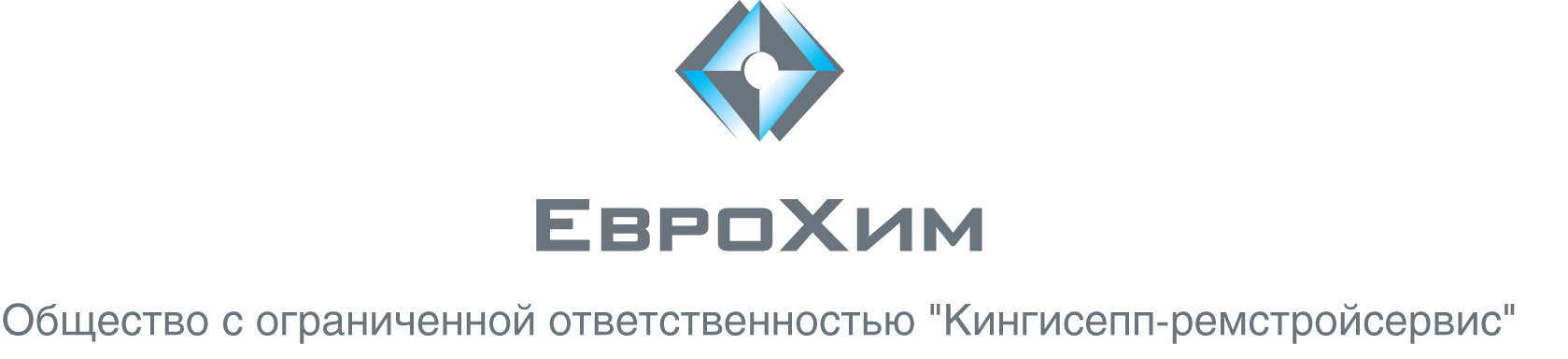 АНКЕТА1. Фамилия, имя, отчество _____________________________________________________________(если ранее имели другие фамилию, имя, отчество, укажите их, когда меняли их и где)_____________________________________________________________2. Число,  месяц и год рождения	_3. Место рождения_____________________________________________4. Гражданство ________________________________________________5. Паспорт серия ______________№ ______________ когда и кем выдан6. Загранпаспорт серия ____________ № _____________  когда и кем выдан_______________________________________________________________________________________________7. Домашний адрес:По месту регистрации ____________________________________________________________________________________________________________________________№ телефона__________________________Фактически (если отличается)__________________________________________________________________________________________________№ телефона__________________________8. Образование __________________________________________________________________9. Какими иностранными языками владеете (в какой степени)________________________________  10. Ученая степень, ученое звание	11. Выполняемая работа за последние 10 лет трудовой деятельности    (При заполнении данного пункта учреждения, организации или предприятия необходимо именовать так, как они назывались в свое      время, военную службу записывать с указанием должности, использовать только общепринятые аббревиатуры):12. Ближайшие родственники (отец, мать, братья, сестры, жена (муж), дети):13. Отношение к воинской обязанности и воинское звание	Состав______________________ Род войск	14. Имеете ли ВЫ страховое свидетельство государственного пенсионного страхования?- если ДА, то укажите №______________________________________________________, - если НЕТ, то заполняли ли ВЫ анкету _________________________________________.15. Присвоен ли Вам индивидуальный номер налогоплательщика (ИНН)?- если ДА, то укажите его _____________________________________________________.16. Имеете ли вы транспортное средство (укажите марку и номер автомобиля) _______________________________________________________________________________________________17. Состояли ли Вы на государственной или муниципальной службе в течение 2 лет, предшествующих трудоустройству в ООО «Кингисепп-ремстройсервис»?_______________ Если ДА, то дополнительно укажите:                   (Пункты 17.1 – 17.4 заполняются лицами, замещавшими должности государственной или муниципальной службы в течение 2 лет, предшествующих трудоустройству в данную организацию)17.1. Сведения о государственной или муниципальной службе: 17.2. Была ли включена Ваша должность государственной или муниципальной службы   в специальный перечень (статья 12 Федерального закона от 25 декабря 2008 г. № 273-ФЗ)?__________________________________________________________________________17.3. Входили ли в Ваши должностные (служебные) обязанности по последнему месту службы отдельные функции по государственному управлению ? _______________________17.4. Имеете ли Вы обязательства в соответствии с Федеральным законом от 25 декабря 2008 г. N 273-ФЗ "О противодействии коррупции" получить согласие специальной комиссии по последнему месту службы на замещение должности (рабочего места) в  ООО «Кингисепп-ремстройсервис»?____________________________________________________Уведомление.Вы уведомляетесь о том, что несоблюдение гражданином, замещавшим должности государственной или муниципальной службы в течение двух лет, предшествующих заключению трудового договора или гражданско-правового договора на выполнение работ (оказание услуг), перечень которых устанавливается нормативными правовыми актами Российской Федерации, требований ст.12 Федерального закона от 25 декабря 2008 г. N 273-ФЗ "О противодействии коррупции" (далее - Закон N 273-ФЗ) влечет прекращение заключенного с Вами трудового договора (ч. 3 ст. 12 Закона N 273-ФЗ) по основаниям, предусмотренным п.11 ч.1 ст. 77 ТК РФ (абз. 5 ч. 1 ст. 84 ТК РФ).     С уведомлением ознакомлен(а): _________  ___________________ __________                                                                                               (подпись)                (И.О. Фамилия)                           (дата)18. Имеются ли у Вас ограничения по выполнению трудовой функции (инвалидность,  необходимость   обучения, др.): _______________________________________________________            19. Привлекались ли Вы к уголовной или административной ответственности (если да, то когда и за что)?_______________________________________________________________________20. Укажите, пожалуйста, откуда Вы узнали об интересующей Вас вакансии:____________________    ______________________________________________________________________________________ Все мои ответы соответствуют действительности*. Я даю согласие на проверку указанных мной данных. Я СОГЛАСЕН (СОГЛАСНА) на обработку моих персональных данных, указанных мною в данной анкете (включая мою контактную информацию, мои фотографии) в соответствии с Федеральным законом от 27 июля 2006 г. № 152-ФЗ «О защите персональных данных»   _______________________                                                «___»____________20__ г.(личная подпись)    _________________рассматривается на должность ________________________________                (Ф.И.О.)								 (указать  должность)____________________________________________________________________________________________Все указанные автобиографические данные сверены с подлинниками представленных документов.____________________________________________(подпись сотрудника ОРП)___________________________________________________________________________________________________________ (*) Сотрудник после оформления на работу обязан своевременно (в течение 10 календарных дней) информировать кадровое  подразделение обо всех изменениях автобиографических данных для этих изменений в его личное дело (Ф.И.О., образование, присвоение ученой степени, звания, места жительства, телефона, семейного положения и т.п.).Обязательство о неразглашении коммерческой тайныЯ,__________________________________________________________________________________,(фамилия, имя, отчество)в качестве сотрудника ООО «Кингисепп-ремстройсервис» (далее – Предприятие) в период трудовых отношений с Предприятием (его правопреемником) и после их окончания обязуюсь:не разглашать сведения, составляющие коммерческую тайну Предприятия и его клиентов, которые мне будут доверены или станут известны по работе;не передавать третьим лицам и не раскрывать публично сведения, составляющие коммерческую тайну Предприятия, без согласия Предприятия;выполнять относящиеся ко мне требования Приказов, инструкций и положений по обеспечению сохранности коммерческой тайны Предприятия;в случае попытки посторонних лиц получить от меня сведения о коммерческой тайне Предприятия или осуществить иные действия, направленные на нанесение ущерба Предприятия, немедленно сообщить об этом своему непосредственному руководителю или в Службу по общим вопросам;сохранять коммерческую тайну тех предприятий, с которыми у Предприятия имеются деловые отношения;не использовать знание коммерческой тайны Предприятия для занятий любой деятельностью, которая в качестве конкурентного действия может нанести ущерб Предприятию;в случае моего увольнения все носители коммерческой тайны Предприятия (рукописи, черновики, чертежи, магнитные ленты, диски, дискеты, распечатки на принтерах, кинофотонегативы и позитивы, модели, материалы, изделия и пр.), которые находились в моем распоряжении в связи с выполнением мною служебных обязанностей во время работы на Предприятии, передать своему непосредственному руководителю или другому сотруднику Предприятия по его указанию;об утрате или недостаче носителей коммерческой тайны, удостоверений, пропусков, ключей от режимных помещений, хранилищ, сейфов, (металлических шкафов), личных печатей и других фактах, которые могут привести к разглашению коммерческой тайны Предприятия, а также о причинах и условиях возможной утечки сведений немедленно сообщать своему непосредственному руководителю или в Службу по общим вопросам;До моего сведения доведены с разъяснениями соответствующие положения по обеспечению сохранности коммерческой тайны Предприятия. В интересах обеспечения сохранности коммерческой тайны и в соответствии со ст. 86 Трудового кодекса Российской Федерации я даю согласие на дополнительное получение (изучение) моих персональных данных у третьей стороны.Мне известно, что нарушение обязательства о неразглашении коммерческой тайны может повлечь уголовную, административную, гражданско-правовую или иную ответственность в соответствии с законодательством РФ, в виде лишения свободы, денежного штрафа, обязанности по возмещению ущерба Предприятия (убытков, упущенной выгоды) и других наказаний.____________________     ______________________       "_____"___________ 20___   год(подпись)			 (Ф.И.О.)Наименованиеучебного заведенияФакультетГодпоступленияГодокончанияСпециальность пообразованию, № дипломаПериоды
работы
(месяц, год)Наименование учреждения,
занимаемая должностьАдрес места нахождения учреждения,
контактные телефоны непосредственного,
руководителя и кадрового аппаратаСтепень
родстваФамилия,
имя, отчествоДата
рожденияМесто работы,
должностьАдрес проживанияГосударственная или муниципальная службаГосударственная или муниципальная службаГосударственная или муниципальная службаНаименование органа государственной или муниципальной службыНаименование должности№ записив трудовой книжкеДата приемаДата увольненияНаименование органа государственной или муниципальной службыНаименование должности